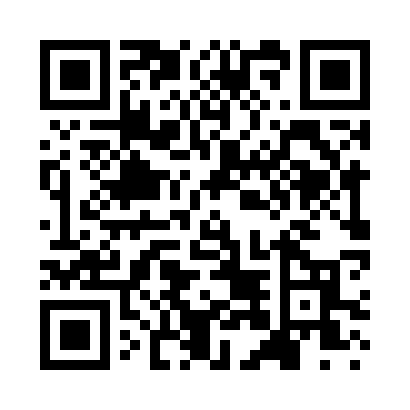 Prayer times for Federal Way, Washington, USAMon 1 Jul 2024 - Wed 31 Jul 2024High Latitude Method: Angle Based RulePrayer Calculation Method: Islamic Society of North AmericaAsar Calculation Method: ShafiPrayer times provided by https://www.salahtimes.comDateDayFajrSunriseDhuhrAsrMaghribIsha1Mon3:155:171:135:279:0911:112Tue3:165:181:135:279:0911:113Wed3:165:191:145:279:0811:114Thu3:175:191:145:279:0811:115Fri3:175:201:145:279:0811:116Sat3:175:211:145:279:0711:117Sun3:185:221:145:279:0711:108Mon3:185:221:145:279:0611:109Tue3:195:231:155:279:0611:0910Wed3:215:241:155:279:0511:0811Thu3:225:251:155:269:0411:0712Fri3:245:261:155:269:0411:0513Sat3:255:271:155:269:0311:0414Sun3:275:281:155:269:0211:0215Mon3:295:291:155:269:0111:0116Tue3:315:301:155:269:0010:5917Wed3:335:311:165:258:5910:5818Thu3:345:321:165:258:5910:5619Fri3:365:331:165:258:5810:5420Sat3:385:341:165:258:5710:5221Sun3:405:351:165:248:5610:5022Mon3:425:371:165:248:5410:4923Tue3:445:381:165:238:5310:4724Wed3:465:391:165:238:5210:4525Thu3:485:401:165:238:5110:4326Fri3:505:411:165:228:5010:4127Sat3:525:421:165:228:4910:3928Sun3:545:441:165:218:4710:3729Mon3:565:451:165:218:4610:3530Tue3:585:461:165:208:4510:3331Wed4:005:471:165:208:4310:31